Supplementary material -on “Estimating the trade-offs between wildfires and carbon stocks across landscape types to inform NBS in Mediterranean regions”.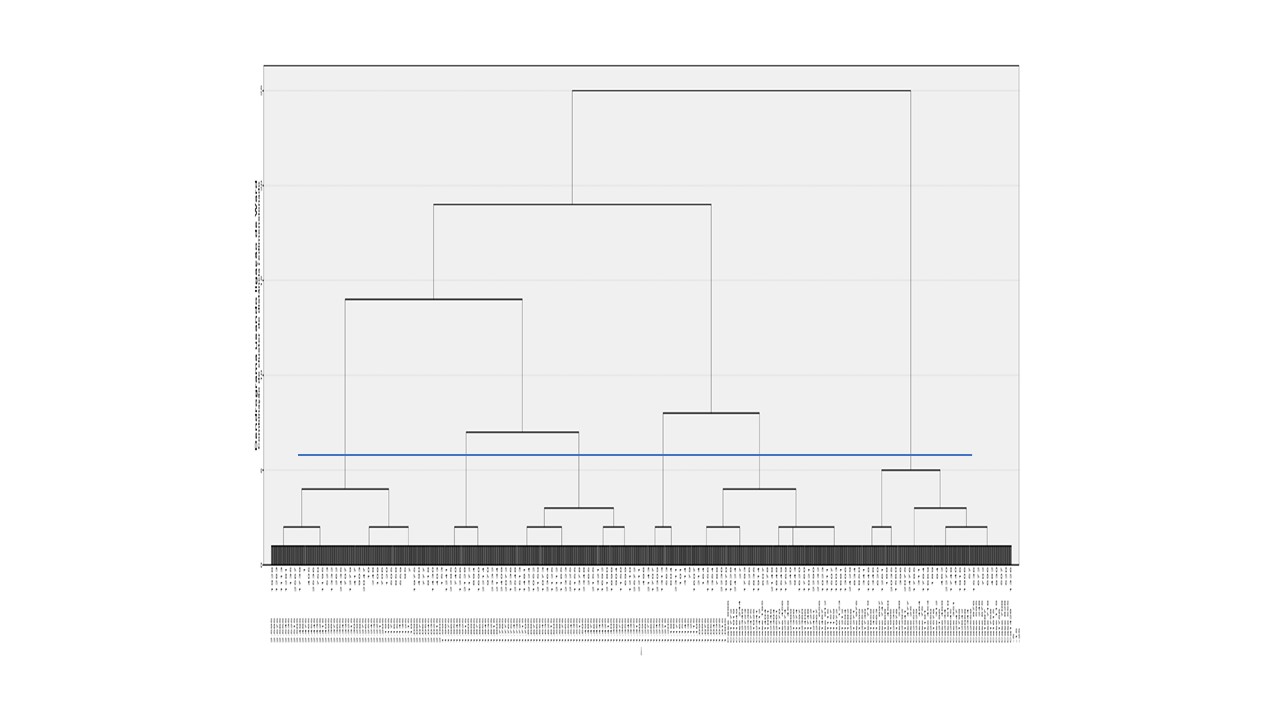 Figure S1. Dendrogram of hierarchical cluster analysis. Cutt-off done at 6 clusters.Table S1-Results of multiple logistic regression analysis for the most hazardous fire and LULC modelTable S2 - Results of multiple linear regression analysis (dependent variable: CS) with simultaneous entryNote: [F (4,2761) =1251,644 ;p<0,001;R2=0,645]VariableBetapVariableBetap(Intercept)1,540,000FAR %-0,070,000AGF %-0,060,000FOR %-0,040,000SHR %-0,010,000VariableBetapVariableBetap(Intercept)26,090,000FAR %-0,220,000AGF %-0,110,000FOR %-0,020,000SHR %-0,150,000